Číslo 3Vyfarbi obrázky s počtom 3. 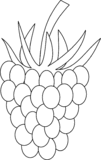 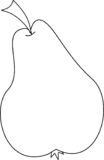 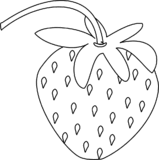 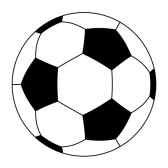 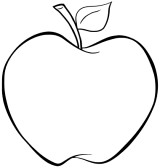 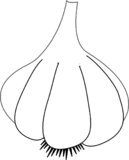 